安徽省安全生产知识和管理能力考核申请表初训  复审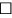 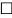 姓   名出生日期出生日期出生日期出生日期出生日期须 贴 一 寸 彩 照须 贴 一 寸 彩 照须 贴 一 寸 彩 照须 贴 一 寸 彩 照性   别最高学历最高学历最高学历最高学历最高学历须 贴 一 寸 彩 照须 贴 一 寸 彩 照须 贴 一 寸 彩 照须 贴 一 寸 彩 照单位类型单位类型单位类型高危行业     一般行业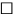 高危行业     一般行业高危行业     一般行业高危行业     一般行业高危行业     一般行业高危行业     一般行业高危行业     一般行业高危行业     一般行业高危行业     一般行业高危行业     一般行业高危行业     一般行业高危行业     一般行业高危行业     一般行业高危行业     一般行业高危行业     一般行业高危行业     一般行业高危行业     一般行业高危行业     一般行业高危行业     一般行业须 贴 一 寸 彩 照须 贴 一 寸 彩 照须 贴 一 寸 彩 照须 贴 一 寸 彩 照人员类型人员类型人员类型主要负责人   安全管理人员主要负责人   安全管理人员主要负责人   安全管理人员主要负责人   安全管理人员主要负责人   安全管理人员主要负责人   安全管理人员主要负责人   安全管理人员主要负责人   安全管理人员主要负责人   安全管理人员主要负责人   安全管理人员主要负责人   安全管理人员主要负责人   安全管理人员主要负责人   安全管理人员主要负责人   安全管理人员主要负责人   安全管理人员主要负责人   安全管理人员主要负责人   安全管理人员主要负责人   安全管理人员主要负责人   安全管理人员须 贴 一 寸 彩 照须 贴 一 寸 彩 照须 贴 一 寸 彩 照须 贴 一 寸 彩 照身份证号码身份证号码工作单位工作单位联系电话联系电话联系电话联系电话工作简历工作简历体 检 记 录 及 结 论体 检 记 录 及 结 论健康承诺本人承诺身体健康，无妨碍从事相关责任全部由我本人承担。健康承诺本人承诺身体健康，无妨碍从事相关责任全部由我本人承担。健康承诺本人承诺身体健康，无妨碍从事相关责任全部由我本人承担。健康承诺本人承诺身体健康，无妨碍从事相关责任全部由我本人承担。健康承诺本人承诺身体健康，无妨碍从事相关责任全部由我本人承担。健康承诺本人承诺身体健康，无妨碍从事相关责任全部由我本人承担。健康承诺本人承诺身体健康，无妨碍从事相关责任全部由我本人承担。健康承诺本人承诺身体健康，无妨碍从事相关责任全部由我本人承担。健康承诺本人承诺身体健康，无妨碍从事相关责任全部由我本人承担。健康承诺本人承诺身体健康，无妨碍从事相关责任全部由我本人承担。健康承诺本人承诺身体健康，无妨碍从事相关责任全部由我本人承担。健康承诺本人承诺身体健康，无妨碍从事相关责任全部由我本人承担。健康承诺本人承诺身体健康，无妨碍从事相关责任全部由我本人承担。健康承诺本人承诺身体健康，无妨碍从事相关责任全部由我本人承担。健康承诺本人承诺身体健康，无妨碍从事相关责任全部由我本人承担。作业的疾病和生理缺陷。如有隐瞒,承诺人签字:年    月    日作业的疾病和生理缺陷。如有隐瞒,承诺人签字:年    月    日作业的疾病和生理缺陷。如有隐瞒,承诺人签字:年    月    日作业的疾病和生理缺陷。如有隐瞒,承诺人签字:年    月    日作业的疾病和生理缺陷。如有隐瞒,承诺人签字:年    月    日作业的疾病和生理缺陷。如有隐瞒,承诺人签字:年    月    日作业的疾病和生理缺陷。如有隐瞒,承诺人签字:年    月    日作业的疾病和生理缺陷。如有隐瞒,承诺人签字:年    月    日作业的疾病和生理缺陷。如有隐瞒,承诺人签字:年    月    日所 在 单 位 意 见所 在 单 位 意 见(公 章)年    月    日(公 章)年    月    日(公 章)年    月    日(公 章)年    月    日(公 章)年    月    日(公 章)年    月    日(公 章)年    月    日(公 章)年    月    日(公 章)年    月    日培 训 单 位 意 见培 训 单 位 意 见培 训 单 位 意 见培 训 单 位 意 见培 训 单 位 意 见培 训 单 位 意 见(公 章)年    月    日(公 章)年    月    日(公 章)年    月    日(公 章)年    月    日(公 章)年    月    日(公 章)年    月    日(公 章)年    月    日(公 章)年    月    日(公 章)年    月    日